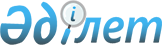 О внесении дополнений и изменений в постановление Правительства Республики Казахстан от 28 марта 2008 года № 297 и признании утратившими силу постановлений Правительства Республики Казахстан от 5 января 2004 года № 2 и от 13 ноября 2004 года № 1191
					
			Утративший силу
			
			
		
					Постановление Правительства Республики Казахстан от 14 ноября 2008 года № 1056. Утратило силу постановлением Правительства Республики Казахстан от 29 января 2010 года № 37      Сноска. Утратило силу постановлением Правительства РК от 29.01.2010 N 37.      Правительство Республики Казахстан ПОСТАНОВЛЯЕТ: 



      1. Внести в постановление Правительства Республики Казахстан от 28 марта 2008 года № 297 "Об утверждении Плана статистических работ на 2008 год" (САПП Республики Казахстан, 2008 г., № 17, ст. 158) следующие дополнения и изменения: 



      в Плане статистических работ на 2008 год, утвержденном указанным постановлением: 

      в разделе I. "Статистические наблюдения": 

      в подразделе 1 "Общегосударственные статистические наблюдения": 



      в главе 1.2. "Статистика сельского, лесного и рыбного хозяйства": 

      в строке, порядковый номер 2: 



      в графе 3 после слова "годовая" дополнить словом ", месячная"; 



      графу 5 изложить в следующей редакции: 

      "4 января, 2 ноября, 2 декабря"; 



      графу 6 изложить в следующей редакции: 

      "25 января, 10 ноября, 10 декабря"; 

      в подразделе 2 "Ведомственные статистические наблюдения": 

      в главе 2.5. "Министерство сельского хозяйства Республики Казахстан": 



      в строке, порядковый номер 1: 



      в графе 5 слова "7, 17, 27 ноября, 7, 17, 27 декабря" исключить; 



      в графе 6 слова "5 ноября, 5 декабря" исключить; 

      в разделе II. "Статистические работы": 

      в подразделе 1 "Общегосударственные статистические работы": 

      в главе 1.2. "Статистика сельского, лесного и рыбного хозяйства": 

      в строке, порядковый номер 12: 



      в графе 2 после слова "бобовых" дополнить словами "(на зерно)"; 



      в графе 3 после слова "годовая" дополнить словом ", месячная"; 



      графу 4 изложить в следующей редакции: 

      "25 января, 10 ноября, 10 декабря"; 



      графу 6 изложить в следующей редакции: 

      "2-сх (зерно)". 



      2. Признать утратившими силу: 



      1) постановление Правительства Республики Казахстан от 5 января 2004 года № 2 "Об утверждении перечней форм общегосударственной и ведомственной статистической отчетности Республики Казахстан"; 



      2) постановление Правительства Республики Казахстан от 13 ноября 2004 года № 1191 "О внесении дополнений в постановления Правительства Республики Казахстан от 5 января 2004 года № 1 и № 2". 



      3. Настоящее постановление вводится в действие со дня подписания и подлежит официальному опубликованию.        Премьер-Министр 

      Республики Казахстан                       К. Масимов 
					© 2012. РГП на ПХВ «Институт законодательства и правовой информации Республики Казахстан» Министерства юстиции Республики Казахстан
				